Drodzy rodzice i drogie dzieci,W tym tygodniu zapraszam nad staw, na żabie piosenki i żabie zabawy. Najmłodsze dzieci zaśpiewają piosenkę: „My jesteśmy żabki” https://www.youtube.com/watch?v=bSvnVcfC3-s, średniaki: „Żabie kroki” https://www.youtube.com/watch?v=DwwpCoM0sHg , a najstarsze dzieci: „Jesteśmy żaby aby aby” https://www.youtube.com/watch?v=ulPGOlKOWM0Po kilkukrotnym zaśpiewaniu piosenek zapraszam do zabawy:„Miseczka z wodą” - zabawa relaksacyjno – wyciszająca Dzieci noszą ostrożnie miseczkę z wodą, tak aby nie wylać ani kropli. Zwracamy uwagę na delikatne i spokojne ruchy. Następnie dzieci zamykają oczy, a rodzic  upuszcza krople wody na dłonie lub twarz dziecka. Kiedy dziecko poczuje dotknięcie, może otworzyć oczy. Opowiadanie „Zielona żabka” B. Forma. Zielona żabka nad stawem mieszkała. Siadała na olbrzymim liściu i wciąż rozmyślała.
- Ach, jaka jestem brzydka, zielona, jak glony w stawie. Nie wyglądam wcale ciekawie. Kto taką brzydką zechce mieć żonę. Dlaczego wszystko mam takie zielone!
W pobliżu żabki ważka usiadła. A żabka rzecze:
- Jaka powabna. Wszyscy uwagę na nią zwracają, barwy jej bardzo mnie zachwycają.
Nagle biedronka się pojawiła.
- Czemu się smucisz sąsiadko miła? Bezchmurne niebo, piękna pogoda,  a w stawie czysta i chłodna woda.
- Biedronko, piękna twoja sukienka. Ciągle zazdrośnie na nią ktoś zerka. Jam nieszczęśliwa w swojej zieleni, kolor mój nigdy już się nie zmieni.
Wtem dumnie bocian przez łąkę kroczy. Otwiera mocno swe bystre oczy. 
- Jak tu zielono, moi kochani, że aż się w głowie kręci czasami.
We wszystkie strony zerka ciekawie.
- Och, może żabka siedzi gdzieś w trawie. Pora śniadania właśnie nastała, drobna przekąska by się przydała. 
Żabce serduszko mocno zabiło.
- Kiedy mnie ujrzy nie będzie miło. Widok bociana to nie zabawa. Dobrze że wkoło zielona trawa. Teraz rozumiem - barwa zielona, specjalnie dla mnie jest przeznaczona. Trudno mnie dostrzec zatem bocianie, chyba gdzie indziej zjesz dziś śniadanie.Rozmowa na podstawie treści opowiadania: - Dlaczego żabka była smutna? - Kogo żabka spotkała na łące? - Kto chciał ją zjeść? - Czy udało się bocianowi złapać żabkę?  - Dlaczego bocian nie dojrzał żabki w trawie? „Masz zielone”- Zabawa ruchowa Włączamy piosenkę podczas której dzieci biegają, podskakują i poruszają się dowolnie. Gdy zatrzymamy muzykę zadaniem dzieci będzie znalezienie jakiejś zielonej rzeczy na ubraniu, w pokoju lub w całym mieszkaniu. „Na łące” - Zagadki słuchoweRozwiązywanie zagadek dźwiękowych. Odtwarzamy nagrania różnych zwierząt np: śpiew ptaków, rechot żab, klekot bociana. Zadaniem dzieci jest odgadnięcie głosu jakiego zwierzęcia słuchamy. „Żabie miny”-  ćwiczenia buzi i języka -rozszerzanie warg w uśmiechu i ściąganie ich, - ściąganie ust w prawo, w lewo, - wysuwanie języka do przodu i cofanie go, - w pozycji prostej unoszenie języka do góry, na dół, na prawo, na lewo, - oblizywanie warg„Żaby i nie tylko…” - zabawa ruchowa z elementami ćwiczeń ortofonicznych. Dzieci – bociany, żabki, ptaki krążą (biegają po sali) nad łąką. Na sygnał dźwiękowy wykonują polecenia. (Sygnały to odgłosy zapisane w nawiasach): - stają na jednej nodze jak bociany (kle, kle, kle), - skaczą jak żabki (kum, kum), - fruwają jak ptaszki (ćwir, ćwir).Praca plastyczna „Żabka” Na koniec trochę malowania. Proszę przygotować farby, pędzle  i pojemnik z wodą. Praca będzie polegała  na  wypełnianie zieloną farbą  ilustracji z żabką (Ilustracja na następnej stronie) . 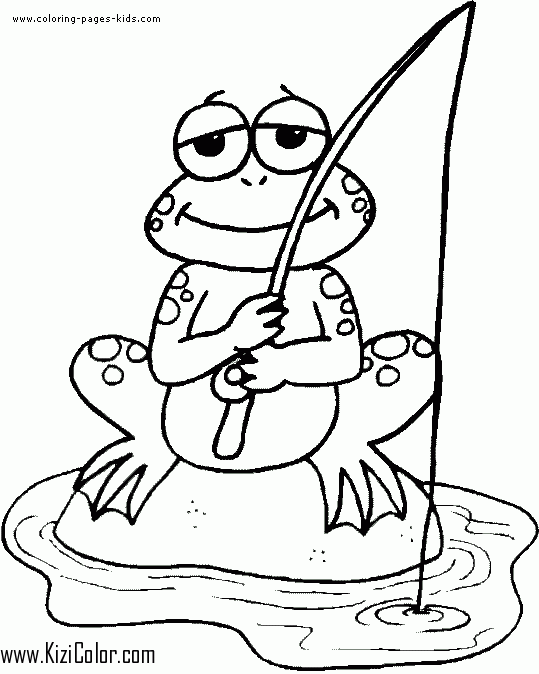 